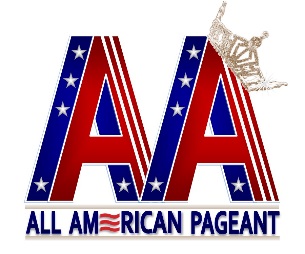 Judge’s SheetThis is your chance to be creative!The judges will read these sheets, so you must be clear in your thoughts and the form must be typed. Handwritten judge’s sheets will not be accepted. Once completed, the judge’s sheet should be one page, single-sided. This should be sent as a PDF file to allamericanpagent.marketing@gmail.com by September 9, 2019.  Information that needs to be on the judge’s sheet:Contestant NameTitle RepresentingCommunity Service InvolvementHonors and AwardsWhat have you done as an All American Pageant state titleholder? Explain.What would winning a 2019 title mean to you? Explain.If you are selected as a 2019 titleholder, what would your platform be? Explain.Where do you see yourself in five years? Explain.Describe your favorite memory.Is there anything special you would like to share with the judges about you? Explain.Tips:Do not forget to use spell check. There is nothing worse that standing out as “that contestant” who spelled her state incorrectly.Always read what you wrote to ensure that it makes sense.When in doubt, keep it short and sweet. Sometimes, less is more!Have fun with it. This is a chance to show creativity and style.Judge’s SheetContestant Name: _______________________________________________Title Representing: ______________________________________________Community Service Involvement: ____________________________________ ________________________________________________________________________________________________________________________________________________________________________________________________________________________________________________Honors and Awards: ______________________________________________ ________________________________________________________________________________________________________________________ What have you done as an All American Pageant state titleholder? Explain. ________________________________________________________________________________________________________________________________________________________________________________________________________________________________________________What would winning a 2019 title mean to you? Explain.________________________________________________________________________________________________________________________________________________________________________________________________________________________________________________If you are selected as a 2019 titleholder, what would your platform be? Explain.________________________________________________________________________________________________________________________________________________________________________________________________________________________________________________Where do you see yourself in five years? Explain.________________________________________________________________________________________________________________________________________________________________________________________________________________________________________________Describe your favorite memory.______________________________________ ________________________________________________________________________________________________________________________Is there anything special you want the judges to know about you? _______________ ________________________________________________________________________________________________________________________